          INSCHRIJVINGSFORMULIER VOOR DEMONSTRANTEN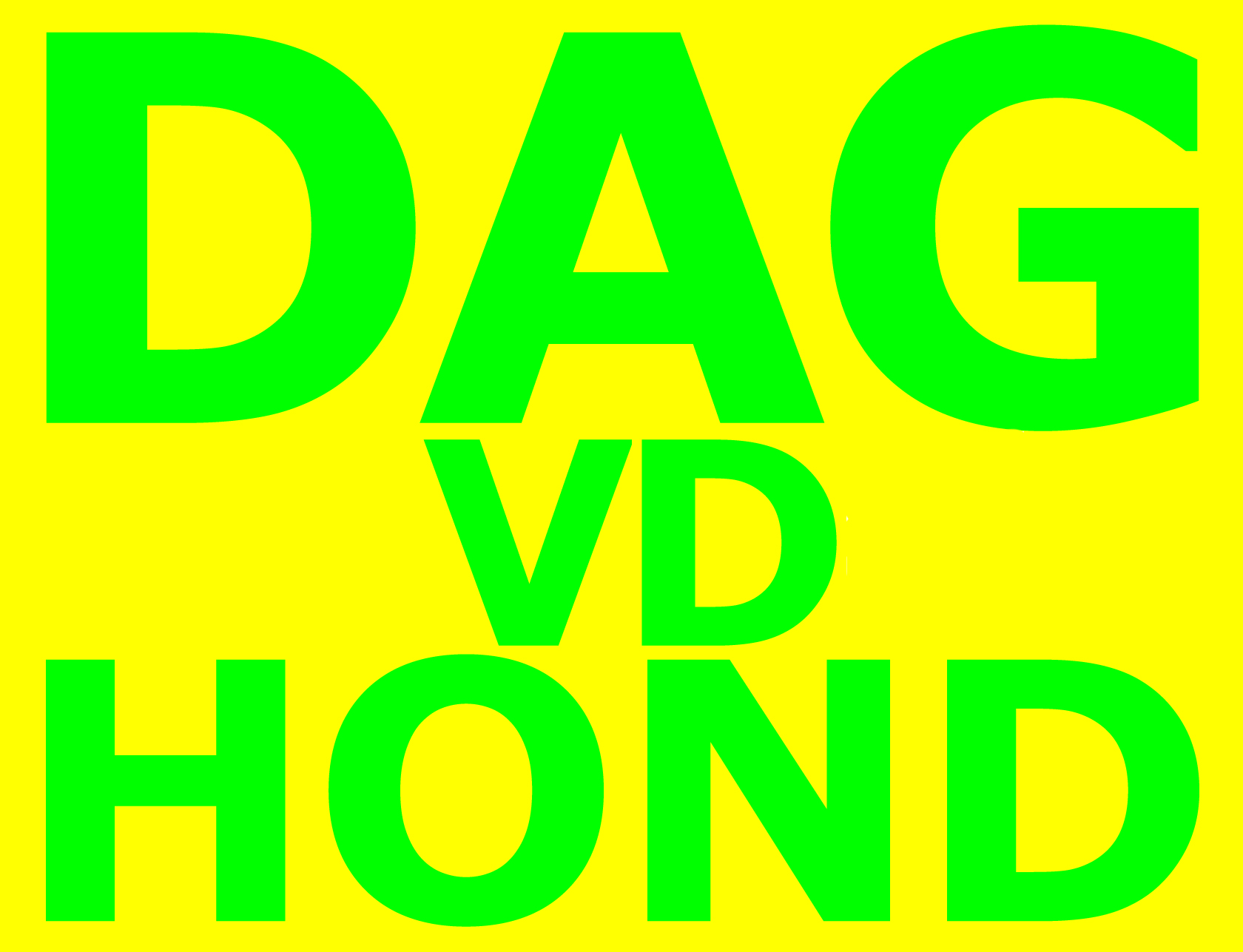 10de Editie ZONDAG 2 SEPTEMBER 2018LEOPOLDSBURGDemostand/Workshop: Verantwoordelijke: Adres: Gsm Nummer: E-mail: Website:Facebook:Materiaal nodig van de organisatie(*): Noodzakelijke ruimte(*): Aantal personen(*): Aantal en duur demo’s/workshop(*): Opmerking: Hoe laat aanwezig: Voor Akkoord:								                                                                                                       HANDTEKENING     (*) Gelieve zo accuraat mogelijk te zijnTip: Na inschrijving kan u ons uw logo overmaken dan zetten wij het op onze website.               